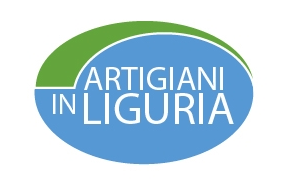 Alla Commissione Regionale per l’Artigianato							della Regione Liguria 							per tramite della Camera di Commercio di Genovacciaa.genova@ge.legalmail.camcom.itDICHIARAZIONE SOSTITUTIVA DI ATTO DI NOTORIETA’(art. 47 D.P.R. 28 dicembre 2000 n. 445 e s.m.i.)Ai sensi delle disposizioni della Deliberazione della Commissione Regionale per l’Artigianato - CRA Liguria n. 535 del 28.02.2023, con cui è stata approvata in modo definito l’applicazione da parte dell’Organismo di Controllo – Sistema delle Camera di Commercio Liguri, della procedura semplificata di rilascio della concessione d’uso del marchio “Artigiani In Liguria”:il sottoscritto ………………………………………………………………….…………..………………………..codice Fiscale: …………………………………………………………………………………………………….nato a ………..…………….…...il …………………………………………….………………………………….residente a ………….….…………………………………………………………………………………………..Telefono/cell. ……………….…………………………………………………………..………………………….Legale rappresentante/Titolare dell’impresa artigiana ………………………..……………………………………….………………………………….….……….………n. Albo imprese artigiane………………………….…………………………….………………………..……….con sede a …………………………………………………………………….……………………………………Tel……………………………………………………………………………….……………………………………PEC (posta elettronica certificata) …..……………………….…………………..………………………………E-mail:…………………………………………………………………………………..…………………………… - consapevole delle sanzioni penali richiamate dall’art. 76 del D.P.R. 28 dicembre 2000 n. 445 e s.m.i. in caso di dichiarazioni mendaci e della decadenza dei benefici eventualmente conseguiti sulla base di dichiarazioni non veritiere, di cui all’art. 75 del richiamato D.P.R.;- consapevole che la Camera di Commercio competente per territorio potrà, in qualsiasi momento, svolgere verifiche aggiuntive e procedere alle visite di controllo presso il laboratorio artigiano;- consapevole che le eventuali dichiarazioni false o mendaci che dovessero risultare, anche a seguito di verifiche aggiuntive, comporteranno la revoca della licenza d’uso del marchio;- vista l’informativa sulla protezione dei dati personali ai sensi del Regolamento Generale sulla protezione dei dati (UE) 2016/679.DICHIARAche la lavorazione artigianale del settore  ………………………………………………………… anche svolta nel laboratorio dell’impresa artigiana per cui si richiede la concessione all’uso del marchio  “Artigiani In Liguria” ai sensi del regolamento d’uso del marchio, corrisponde, sia per attrezzature presenti nel laboratorio che per il processo produttivo, a quanto previsto dal relativo disciplinare di produzione SI IMPEGNAa manlevare e tenere indenne Regione Liguria - Commissione Regionale per l’Artigianato e la Camera di Commercio competente per territorio, da ogni pregiudizio, costo, danno o spesa che dovesse derivare a terzi dal mancato rispetto delle disposizioni del regolamento d’uso del marchio e del disciplinare di produzione del proprio settore sopra specificato.  DELEGALuogo e data: …………………………….    Il dichiarante …..………………….       (Firma)Si allega copia documento di identità in corso di validità,  solo in caso di domanda non firmata digitalmente o presentata con delegaDELEGA PER LA PRESENTAZIONE DELLA DICHIARAZIONE ED ADEMPIMENTI CONSEGUENTIDa compilare solo nel caso in cui la dichiarazione è trasmessa da altro soggetto rispetto al dichiaranteDenominazione soggetto delegato (Associazione di categoria – indicare anche nome referente pratica):………………………………………………………………………………………………………………………………………………………………………………………………………………………………………………………………………………………………Indirizzo: ……………………………………………………………………………………………………………………………………..Tel/cell. ………………………………………………………………. e-mail……………………………………………………………..PEC (Posta elettronica certificata)…..……………………………………………………………………………………………………DELEGA PER LA PRESENTAZIONE DELLA DICHIARAZIONE ED ADEMPIMENTI CONSEGUENTIDa compilare solo nel caso in cui la dichiarazione è trasmessa da altro soggetto rispetto al dichiaranteDenominazione soggetto delegato (Associazione di categoria – indicare anche nome referente pratica):………………………………………………………………………………………………………………………………………………………………………………………………………………………………………………………………………………………………Indirizzo: ……………………………………………………………………………………………………………………………………..Tel/cell. ………………………………………………………………. e-mail……………………………………………………………..PEC (Posta elettronica certificata)…..……………………………………………………………………………………………………DELEGA PER LA PRESENTAZIONE DELLA DICHIARAZIONE ED ADEMPIMENTI CONSEGUENTIDa compilare solo nel caso in cui la dichiarazione è trasmessa da altro soggetto rispetto al dichiaranteDenominazione soggetto delegato (Associazione di categoria – indicare anche nome referente pratica):………………………………………………………………………………………………………………………………………………………………………………………………………………………………………………………………………………………………Indirizzo: ……………………………………………………………………………………………………………………………………..Tel/cell. ………………………………………………………………. e-mail……………………………………………………………..PEC (Posta elettronica certificata)…..……………………………………………………………………………………………………DELEGA PER LA PRESENTAZIONE DELLA DICHIARAZIONE ED ADEMPIMENTI CONSEGUENTIDa compilare solo nel caso in cui la dichiarazione è trasmessa da altro soggetto rispetto al dichiaranteDenominazione soggetto delegato (Associazione di categoria – indicare anche nome referente pratica):………………………………………………………………………………………………………………………………………………………………………………………………………………………………………………………………………………………………Indirizzo: ……………………………………………………………………………………………………………………………………..Tel/cell. ………………………………………………………………. e-mail……………………………………………………………..PEC (Posta elettronica certificata)…..……………………………………………………………………………………………………DELEGA PER LA PRESENTAZIONE DELLA DICHIARAZIONE ED ADEMPIMENTI CONSEGUENTIDa compilare solo nel caso in cui la dichiarazione è trasmessa da altro soggetto rispetto al dichiaranteDenominazione soggetto delegato (Associazione di categoria – indicare anche nome referente pratica):………………………………………………………………………………………………………………………………………………………………………………………………………………………………………………………………………………………………Indirizzo: ……………………………………………………………………………………………………………………………………..Tel/cell. ………………………………………………………………. e-mail……………………………………………………………..PEC (Posta elettronica certificata)…..……………………………………………………………………………………………………DELEGA PER LA PRESENTAZIONE DELLA DICHIARAZIONE ED ADEMPIMENTI CONSEGUENTIDa compilare solo nel caso in cui la dichiarazione è trasmessa da altro soggetto rispetto al dichiaranteDenominazione soggetto delegato (Associazione di categoria – indicare anche nome referente pratica):………………………………………………………………………………………………………………………………………………………………………………………………………………………………………………………………………………………………Indirizzo: ……………………………………………………………………………………………………………………………………..Tel/cell. ………………………………………………………………. e-mail……………………………………………………………..PEC (Posta elettronica certificata)…..……………………………………………………………………………………………………DELEGA PER LA PRESENTAZIONE DELLA DICHIARAZIONE ED ADEMPIMENTI CONSEGUENTIDa compilare solo nel caso in cui la dichiarazione è trasmessa da altro soggetto rispetto al dichiaranteDenominazione soggetto delegato (Associazione di categoria – indicare anche nome referente pratica):………………………………………………………………………………………………………………………………………………………………………………………………………………………………………………………………………………………………Indirizzo: ……………………………………………………………………………………………………………………………………..Tel/cell. ………………………………………………………………. e-mail……………………………………………………………..PEC (Posta elettronica certificata)…..……………………………………………………………………………………………………DELEGA PER LA PRESENTAZIONE DELLA DICHIARAZIONE ED ADEMPIMENTI CONSEGUENTIDa compilare solo nel caso in cui la dichiarazione è trasmessa da altro soggetto rispetto al dichiaranteDenominazione soggetto delegato (Associazione di categoria – indicare anche nome referente pratica):………………………………………………………………………………………………………………………………………………………………………………………………………………………………………………………………………………………………Indirizzo: ……………………………………………………………………………………………………………………………………..Tel/cell. ………………………………………………………………. e-mail……………………………………………………………..PEC (Posta elettronica certificata)…..……………………………………………………………………………………………………DELEGA PER LA PRESENTAZIONE DELLA DICHIARAZIONE ED ADEMPIMENTI CONSEGUENTIDa compilare solo nel caso in cui la dichiarazione è trasmessa da altro soggetto rispetto al dichiaranteDenominazione soggetto delegato (Associazione di categoria – indicare anche nome referente pratica):………………………………………………………………………………………………………………………………………………………………………………………………………………………………………………………………………………………………Indirizzo: ……………………………………………………………………………………………………………………………………..Tel/cell. ………………………………………………………………. e-mail……………………………………………………………..PEC (Posta elettronica certificata)…..……………………………………………………………………………………………………DELEGA PER LA PRESENTAZIONE DELLA DICHIARAZIONE ED ADEMPIMENTI CONSEGUENTIDa compilare solo nel caso in cui la dichiarazione è trasmessa da altro soggetto rispetto al dichiaranteDenominazione soggetto delegato (Associazione di categoria – indicare anche nome referente pratica):………………………………………………………………………………………………………………………………………………………………………………………………………………………………………………………………………………………………Indirizzo: ……………………………………………………………………………………………………………………………………..Tel/cell. ………………………………………………………………. e-mail……………………………………………………………..PEC (Posta elettronica certificata)…..……………………………………………………………………………………………………DELEGA PER LA PRESENTAZIONE DELLA DICHIARAZIONE ED ADEMPIMENTI CONSEGUENTIDa compilare solo nel caso in cui la dichiarazione è trasmessa da altro soggetto rispetto al dichiaranteDenominazione soggetto delegato (Associazione di categoria – indicare anche nome referente pratica):………………………………………………………………………………………………………………………………………………………………………………………………………………………………………………………………………………………………Indirizzo: ……………………………………………………………………………………………………………………………………..Tel/cell. ………………………………………………………………. e-mail……………………………………………………………..PEC (Posta elettronica certificata)…..……………………………………………………………………………………………………DELEGA PER LA PRESENTAZIONE DELLA DICHIARAZIONE ED ADEMPIMENTI CONSEGUENTIDa compilare solo nel caso in cui la dichiarazione è trasmessa da altro soggetto rispetto al dichiaranteDenominazione soggetto delegato (Associazione di categoria – indicare anche nome referente pratica):………………………………………………………………………………………………………………………………………………………………………………………………………………………………………………………………………………………………Indirizzo: ……………………………………………………………………………………………………………………………………..Tel/cell. ………………………………………………………………. e-mail……………………………………………………………..PEC (Posta elettronica certificata)…..……………………………………………………………………………………………………DELEGA PER LA PRESENTAZIONE DELLA DICHIARAZIONE ED ADEMPIMENTI CONSEGUENTIDa compilare solo nel caso in cui la dichiarazione è trasmessa da altro soggetto rispetto al dichiaranteDenominazione soggetto delegato (Associazione di categoria – indicare anche nome referente pratica):………………………………………………………………………………………………………………………………………………………………………………………………………………………………………………………………………………………………Indirizzo: ……………………………………………………………………………………………………………………………………..Tel/cell. ………………………………………………………………. e-mail……………………………………………………………..PEC (Posta elettronica certificata)…..……………………………………………………………………………………………………DELEGA PER LA PRESENTAZIONE DELLA DICHIARAZIONE ED ADEMPIMENTI CONSEGUENTIDa compilare solo nel caso in cui la dichiarazione è trasmessa da altro soggetto rispetto al dichiaranteDenominazione soggetto delegato (Associazione di categoria – indicare anche nome referente pratica):………………………………………………………………………………………………………………………………………………………………………………………………………………………………………………………………………………………………Indirizzo: ……………………………………………………………………………………………………………………………………..Tel/cell. ………………………………………………………………. e-mail……………………………………………………………..PEC (Posta elettronica certificata)…..……………………………………………………………………………………………………DELEGA PER LA PRESENTAZIONE DELLA DICHIARAZIONE ED ADEMPIMENTI CONSEGUENTIDa compilare solo nel caso in cui la dichiarazione è trasmessa da altro soggetto rispetto al dichiaranteDenominazione soggetto delegato (Associazione di categoria – indicare anche nome referente pratica):………………………………………………………………………………………………………………………………………………………………………………………………………………………………………………………………………………………………Indirizzo: ……………………………………………………………………………………………………………………………………..Tel/cell. ………………………………………………………………. e-mail……………………………………………………………..PEC (Posta elettronica certificata)…..……………………………………………………………………………………………………DELEGA PER LA PRESENTAZIONE DELLA DICHIARAZIONE ED ADEMPIMENTI CONSEGUENTIDa compilare solo nel caso in cui la dichiarazione è trasmessa da altro soggetto rispetto al dichiaranteDenominazione soggetto delegato (Associazione di categoria – indicare anche nome referente pratica):………………………………………………………………………………………………………………………………………………………………………………………………………………………………………………………………………………………………Indirizzo: ……………………………………………………………………………………………………………………………………..Tel/cell. ………………………………………………………………. e-mail……………………………………………………………..PEC (Posta elettronica certificata)…..……………………………………………………………………………………………………DELEGA PER LA PRESENTAZIONE DELLA DICHIARAZIONE ED ADEMPIMENTI CONSEGUENTIDa compilare solo nel caso in cui la dichiarazione è trasmessa da altro soggetto rispetto al dichiaranteDenominazione soggetto delegato (Associazione di categoria – indicare anche nome referente pratica):………………………………………………………………………………………………………………………………………………………………………………………………………………………………………………………………………………………………Indirizzo: ……………………………………………………………………………………………………………………………………..Tel/cell. ………………………………………………………………. e-mail……………………………………………………………..PEC (Posta elettronica certificata)…..……………………………………………………………………………………………………DELEGA PER LA PRESENTAZIONE DELLA DICHIARAZIONE ED ADEMPIMENTI CONSEGUENTIDa compilare solo nel caso in cui la dichiarazione è trasmessa da altro soggetto rispetto al dichiaranteDenominazione soggetto delegato (Associazione di categoria – indicare anche nome referente pratica):………………………………………………………………………………………………………………………………………………………………………………………………………………………………………………………………………………………………Indirizzo: ……………………………………………………………………………………………………………………………………..Tel/cell. ………………………………………………………………. e-mail……………………………………………………………..PEC (Posta elettronica certificata)…..……………………………………………………………………………………………………DELEGA PER LA PRESENTAZIONE DELLA DICHIARAZIONE ED ADEMPIMENTI CONSEGUENTIDa compilare solo nel caso in cui la dichiarazione è trasmessa da altro soggetto rispetto al dichiaranteDenominazione soggetto delegato (Associazione di categoria – indicare anche nome referente pratica):………………………………………………………………………………………………………………………………………………………………………………………………………………………………………………………………………………………………Indirizzo: ……………………………………………………………………………………………………………………………………..Tel/cell. ………………………………………………………………. e-mail……………………………………………………………..PEC (Posta elettronica certificata)…..……………………………………………………………………………………………………DELEGA PER LA PRESENTAZIONE DELLA DICHIARAZIONE ED ADEMPIMENTI CONSEGUENTIDa compilare solo nel caso in cui la dichiarazione è trasmessa da altro soggetto rispetto al dichiaranteDenominazione soggetto delegato (Associazione di categoria – indicare anche nome referente pratica):………………………………………………………………………………………………………………………………………………………………………………………………………………………………………………………………………………………………Indirizzo: ……………………………………………………………………………………………………………………………………..Tel/cell. ………………………………………………………………. e-mail……………………………………………………………..PEC (Posta elettronica certificata)…..……………………………………………………………………………………………………DELEGA PER LA PRESENTAZIONE DELLA DICHIARAZIONE ED ADEMPIMENTI CONSEGUENTIDa compilare solo nel caso in cui la dichiarazione è trasmessa da altro soggetto rispetto al dichiaranteDenominazione soggetto delegato (Associazione di categoria – indicare anche nome referente pratica):………………………………………………………………………………………………………………………………………………………………………………………………………………………………………………………………………………………………Indirizzo: ……………………………………………………………………………………………………………………………………..Tel/cell. ………………………………………………………………. e-mail……………………………………………………………..PEC (Posta elettronica certificata)…..……………………………………………………………………………………………………DELEGA PER LA PRESENTAZIONE DELLA DICHIARAZIONE ED ADEMPIMENTI CONSEGUENTIDa compilare solo nel caso in cui la dichiarazione è trasmessa da altro soggetto rispetto al dichiaranteDenominazione soggetto delegato (Associazione di categoria – indicare anche nome referente pratica):………………………………………………………………………………………………………………………………………………………………………………………………………………………………………………………………………………………………Indirizzo: ……………………………………………………………………………………………………………………………………..Tel/cell. ………………………………………………………………. e-mail……………………………………………………………..PEC (Posta elettronica certificata)…..……………………………………………………………………………………………………DELEGA PER LA PRESENTAZIONE DELLA DICHIARAZIONE ED ADEMPIMENTI CONSEGUENTIDa compilare solo nel caso in cui la dichiarazione è trasmessa da altro soggetto rispetto al dichiaranteDenominazione soggetto delegato (Associazione di categoria – indicare anche nome referente pratica):………………………………………………………………………………………………………………………………………………………………………………………………………………………………………………………………………………………………Indirizzo: ……………………………………………………………………………………………………………………………………..Tel/cell. ………………………………………………………………. e-mail……………………………………………………………..PEC (Posta elettronica certificata)…..……………………………………………………………………………………………………DELEGA PER LA PRESENTAZIONE DELLA DICHIARAZIONE ED ADEMPIMENTI CONSEGUENTIDa compilare solo nel caso in cui la dichiarazione è trasmessa da altro soggetto rispetto al dichiaranteDenominazione soggetto delegato (Associazione di categoria – indicare anche nome referente pratica):………………………………………………………………………………………………………………………………………………………………………………………………………………………………………………………………………………………………Indirizzo: ……………………………………………………………………………………………………………………………………..Tel/cell. ………………………………………………………………. e-mail……………………………………………………………..PEC (Posta elettronica certificata)…..……………………………………………………………………………………………………DELEGA PER LA PRESENTAZIONE DELLA DICHIARAZIONE ED ADEMPIMENTI CONSEGUENTIDa compilare solo nel caso in cui la dichiarazione è trasmessa da altro soggetto rispetto al dichiaranteDenominazione soggetto delegato (Associazione di categoria – indicare anche nome referente pratica):………………………………………………………………………………………………………………………………………………………………………………………………………………………………………………………………………………………………Indirizzo: ……………………………………………………………………………………………………………………………………..Tel/cell. ………………………………………………………………. e-mail……………………………………………………………..PEC (Posta elettronica certificata)…..……………………………………………………………………………………………………INFORMATIVA SUL TRATTAMENTO DEI DATI PERSONALI EX ART.13 REG. UE N.2016/679 (G.D.P.R.)La Camera di Commercio di Genova, in qualità di Titolare, tratterà i dati conferiti con il presente modulo per l’esecuzione dei propri compiti di interesse pubblico o comunque connessi all'esercizio dei propri pubblici poteri, e in particolare per le finalità connesse ai procedimenti amministrativi di concessione dell’uso del marchio “Artigiani in Liguria” (legge regionale n.3 del 2 gennaio 2003).La base giuridica del trattamento è l’art.6, c.1, lett. a) e lett. e) del GDPR.Il conferimento dei dati è obbligatorio: in caso di un eventuale rifiuto a fornire le informazioni richieste la domanda non potrà essere accolta.I dati personali saranno conservati fino al termine della concessione all’uso del marchio. Successivamente tali dati saranno conservati in conformità alle norme sulla conservazione della documentazione amministrativa.I dati saranno trattati esclusivamente dal personale e da collaboratori della Camera di Commercio o delle Imprese espressamente nominate come Responsabili del trattamento. Al di fuori di queste ipotesi, i dati non saranno comunicati a terzi né diffusi, se non nei casi specificamente previsti dal diritto nazionale o dell'Unione europea. Gli interessati hanno il diritto di chiedere alla Camera di Commercio, Titolare del trattamento, l'accesso ai dati personali e la rettifica o la cancellazione degli stessi o la limitazione del trattamento che li riguarda, o di opporsi al trattamento (artt. 15 e ss. del GDPR). L'apposita istanza è presentata contattando il Responsabile della protezione dei datiGli interessati, ricorrendone i presupposti, hanno altresì il diritto di proporre reclamo al Garante per la Protezione dei dati personali, secondo le procedure previste.Il Titolare dei trattamenti sopraindicati è la Camera di Commercio, Industria, Artigianato ed Agricoltura di Genova, con sede in Via Garibaldi 4, 16124 Genova.Il Responsabile della Protezione dei Dati può essere contattato ai seguenti recapiti:recapito postale:	via Garibaldi 4, 16124 Genovapec: responsabileprotezionedati@ge.legalmail.camcom.itemail ordinaria: 	responsabileprotezionedati@ge.camcom.itfax: 0102704343